Общество с ограниченной ответственностью 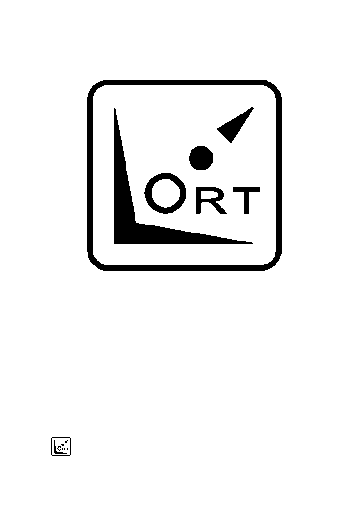 научно-производственное предприятие «Орт» ( ООО НПП «Орт»)П А С П О Р ТИ  РУКОВОДСТВО ПО ЭКСПЛУАТАЦИИРУКАВНОГО   ПЕРЕКРЫВНОГО  УСТРОЙСТВАРПУ 4854-006-34030573.2014 РЭ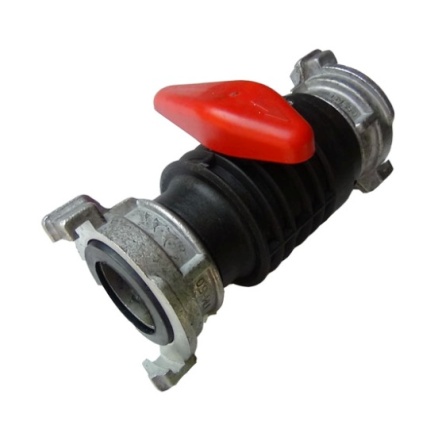       В о р о н е ж  С О Д Е Р Ж А Н И ЕОбщие положенияНазначениеТехническая характеристикаКомплектность поставкиУстройство РПУ и техобслуживаниеБоевое применение РПУГарантийные обязательства изготовителяСвидетельство о приемке1. О Б Щ И Е   П О Л О Ж Е Н И Я1.1. Настоящее руководство включает сведения о функциональных характеристиках рукавного перекрывного устройства (далее РПУ)  ТУ 4854 - 006 - 34030573 - 2014  и  практические рекомендации его боевого применения.2. Н А З Н А Ч Е Н И Е	2.1. Рукавное перекрывное устройство предназначено  для оптимизации процесса боевого развертывания при прокладке и уборке рабочих  рукавных линий  без отключения подачи воды от водопитателя.2.2. Применяется в конструкции напорных пожарных рукавов диаметром . Модификации: - РПУ-50.1 ; РПУ-50.2, РПУ50/70, РПУ70.2  и РПУ-25/50.2.3. РПУ изготовляется в климатическом исполнении УХЛ1 по ГОСТ 15150-69.3. Т Е Х Н И Ч Е С К И Е   Х А Р А К Т Е Р И С Т И К И      Примечание. Значения показателей пп. 5, 6 приведены при  давлении (1,0+0,05) МПа.4. К О М П Л Е К Т Н О С Т Ь   П О С Т А В К И       Примечание.*  Руководство по эксплуатации, по согласованию с заказчиком, комплектуется по одному экз. на партию или на одну единицу упаковки партии.5. Устройство и техническое обслуживание5.1.  Устройство РПУ-50Внешний вид РПУ приведен на рис. 1. Внутреннее устройство РПУ показано на рис. 2.Предприятие имеет право вносить изменения в конструкцию устройств, не ухудшающих технические характеристики изделий. 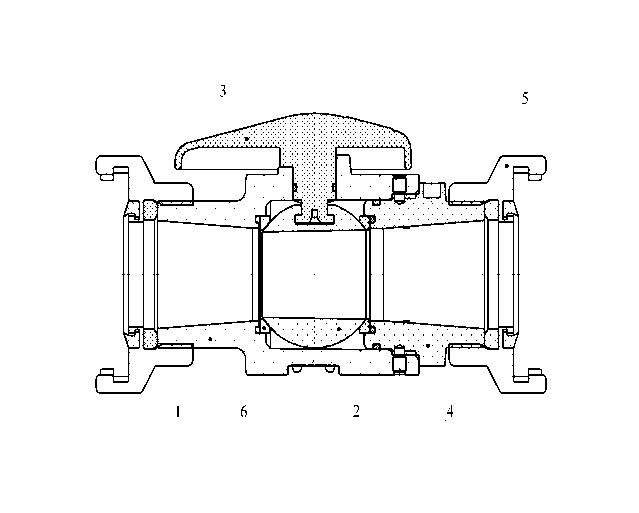 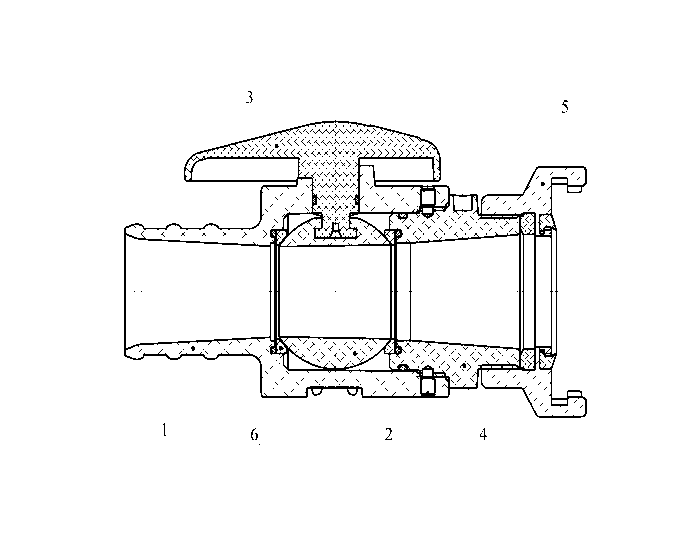 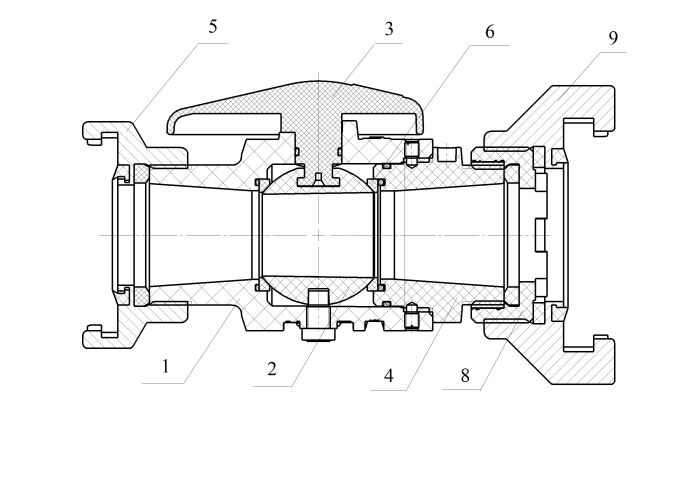 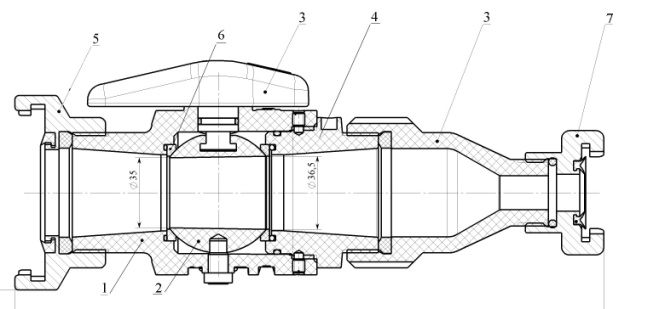 1.- Корпус; 2.- Сфера; 3.- Рукоятка с осью; 4.- Втулка; 5.- ГМ-50; 6. – Элемент уплотнения; 7 – ГМ-25; 8 – Переходник;  9 – ГМ-70. 	Техническое обслуживание	5.2.1.  После применения РПУ, технического обслуживания не требуется. 5.2.2.	Храниться РПУ должны при положении рукоятки управления в положении «открыто».6.  Б О Е В О Е   П Р И М Е Н Е Н И Е   РПУРПУ наиболее эффективны при наступательном характере боевых действий, тушении лесных пожаров, пожаров в тоннелях метрополитенов и шахт, при отсутствии прямой видимости между позицией ствольщика и пожарным автомобилем, в условиях, когда длину рукавной линии нельзя определить заранее, отсутствии связи боевого участка с водителем пожарного автомобиля, при наращивании или уборке рукавных линий.	При боевом развертывании РПУ позиционируется на удаленном от водопитателя конце пожарного рукава. 	 Рукавное перекрывное устройство обеспечивает:Прокладку и уборку рабочих рукавных линий без прекращения подачи воды от водопитателя;Наращивание длины рукавных линий при наступательном характере боевых действий, без прекращения подачи воды;Замену поврежденного рукава рукавной линии без прекращения подачи  воды;Удаление ледяной «шуги» из пожарного рукава до присоединения  ствола;Проведение уборки рукавных линий в условиях низких температур без отключения подачи воды от водопитателя, для исключения замерзания воды в рукавной линии, оставляя при этом минимальный расход воды по рукавной линии не затрудняющий процесс уборки;Перекрытие потока воды по рукавной линии в нужном месте при ее экстренной передислокации;Использование РПУ как дополнительный кран при замене вышедшего  из строя рукавного оборудования;Перекрытие подачи воды рабочей линии при потере контроля управления пожарным стволом;Использование РПУ непосредственно для пожаротушения распыленной струей воды;Плавное увеличение расхода воды на стволе рабочей линии при первоначальном пуске воды; Упрощение процесса испытания рукавов гидравлическим давлением; Упрощение процесса заполнения водой цистерн пожарных автомобилей через горловину, при организации пожаротушения методом подвоза воды; Применение конструкций рукавного оборудования, применяемого для пожаротушения; Применение стандартных конструкций устройств, предназначенных для навязки рукавов; При использовании РПУ в конструкции рукава пожарного крана, бранспойт становится пререкрывным стволом. При использовании РПУ в конструкции рукава, ГПС, СВП, РС становятся перекрывными. РПУ выполнено из композиционных материалов, по прочности не уступающих алюминиевым литейным сплавам. Не имеет ограничений использования морской воды и пенообразователей.7.  Г А Р А Н Т И И    И З Г О Т О В И Т Е Л Я7.1. Предприятие - изготовитель  гарантирует  соответствие  РПУ  требованиям технических условий при эксплуатации  в соответствии с настоящим руководством по эксплуатации,  бесплатное устранение  заводских  дефектов  в течение гарантийного срока.7.2. В  случае  обнаружения  неисправности  РПУ  по  вине  предприятия-изготовителя  необходимо  описать   неисправность на  листе  для  заметок данного руководства и выслать  изделие  в адрес изготовителя вместе с руководством по эксплуатации. 7.3. Срок  гарантии  устанавливается  3 (три) года со  дня  получения  РПУ потребителем.8.  С В И Д Е Т Е Л Ь С Т В О    О   П Р И Ё М К ЕРукавные перекрывные устройства, партия №________ в количестве ____________________________________  соответствует ТУ  4854-006-34030573-2014  и  признаны  годными  к  эксплуатации.  	М.П.                                                    Дата выпуска   _____________                                                                        Начальник ОТК   ____________________________________________          Представитель заказчикаАдрес предприятия-изготовителя:394019,  г. Воронеж,  ул. Холмистая, 26Тел/факс:  21-45-26, (4732) 46-67-68,  (4732) 21-45-19E-mail: info@ort-vrn.ru,  http://www.ort-vrn.ru Д Л Я    З А М Е Т О К_____________________________________________________________________________________________________________________________________________________________________________________________________________________________________________________________________________________________________________________________________________________________________________________________________________________________________________________________________________________________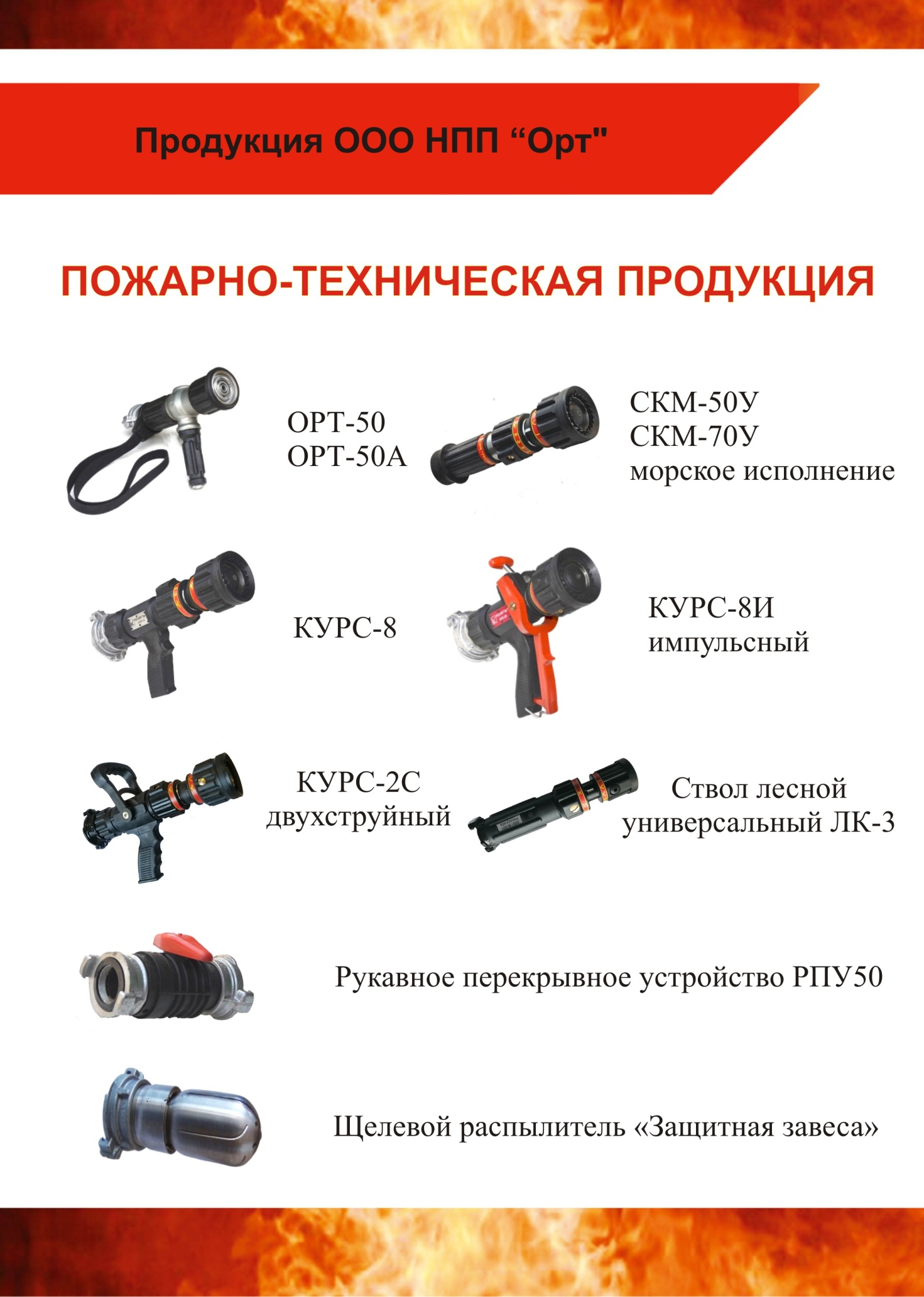 №№ПараметрРПУ- 50.1РПУ-50.2РПУ- 25/50РПУ- 50/70РПУ- 70/70Диаметр условного прохода5025 / 5050 / 7070Рабочее давление, МПа1,61,61,61,6Испытательное давление, МПа2,0+0,12,0+0,12,0+0,12,0+0,1Давление до разрушения, не менее, МПа3,53,53,53,5Утечка воды через запорное устройство, не более, л/мин1,01,01,01,0Усилие на рычаге управления, не более, H, (кгс)80 (8)80 (8)80 (8)80 (8)Срок эксплуатации, лет5555Масса, не более, кг0,70,90,850,951,75№ п/пНаименованиеКоличество1Рукавное перекрывное устройство12Руководство по эксплуатации*1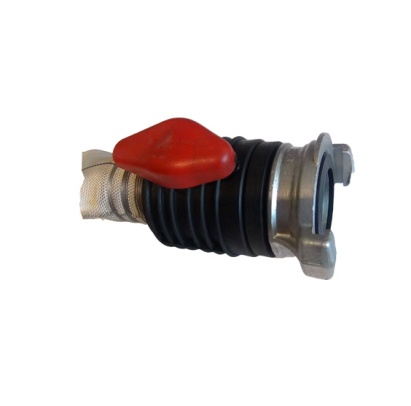 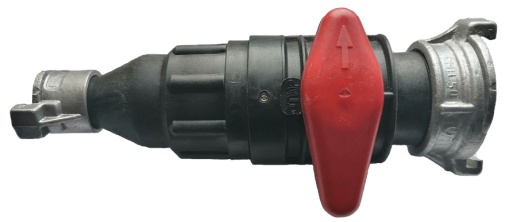 Рис.1Рис. 2Рис.3Рис.4